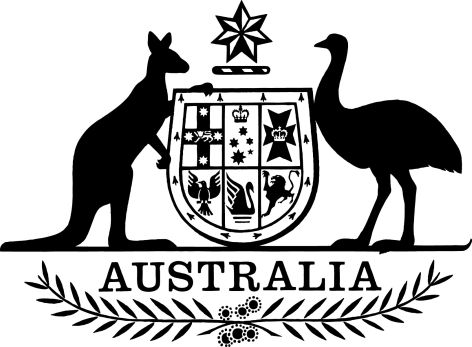 Aboriginal Land Grant (Jervis Bay Territory) Regulation 2016I, General the Honourable Sir Peter Cosgrove AK MC (Ret’d), Governor-General of the Commonwealth of Australia, acting with the advice of the Federal Executive Council, make the following regulation.Dated 28 September 2016Peter CosgroveGovernor-GeneralBy His Excellency’s CommandNigel ScullionMinister for Indigenous AffairsContents1	Name	12	Commencement	13	Authority	14	Schedules	15	Definitions	16	Penalties for offences against the By-Laws	1Schedule 1—Repeals	5Aboriginal Land Grant (Jervis Bay Territory) Regulations 2006	51  Name		This is the Aboriginal Land Grant (Jervis Bay Territory) Regulation 2016.2  Commencement	(1)	Each provision of this instrument specified in column 1 of the table commences, or is taken to have commenced, in accordance with column 2 of the table. Any other statement in column 2 has effect according to its terms.Note:	This table relates only to the provisions of this instrument as originally made. It will not be amended to deal with any later amendments of this instrument.	(2)	Any information in column 3 of the table is not part of this instrument. Information may be inserted in this column, or information in it may be edited, in any published version of this instrument.3  Authority		This instrument is made under the Aboriginal Land Grant (Jervis Bay Territory) Act 1986.4  Schedules		Each instrument that is specified in a Schedule to this instrument is amended or repealed as set out in the applicable items in the Schedule concerned, and any other item in a Schedule to this instrument has effect according to its terms.5  Definitions		In this instrument:Act means the Aboriginal Land Grant (Jervis Bay Territory) Act 1986.By-Laws means the Aboriginal Land Grant (Jervis Bay Territory) By-Laws 2016.6  Penalties for offences against the By-Laws		For the purposes of subsection 52A(7) of the Act, the maximum penalty that may be imposed on a person for an offence against the provision of the By-Laws specified in an item in the following table is the penalty specified in that item.Schedule 1—RepealsAboriginal Land Grant (Jervis Bay Territory) Regulations 20061  The whole of the RegulationsRepeal the Regulations.Commencement informationCommencement informationCommencement informationColumn 1Column 2Column 3ProvisionsCommencementDate/Details1.  The whole of this instrumentThe day after this instrument is registered.5 October 2016Penalties for offences against the By-LawsPenalties for offences against the By-LawsPenalties for offences against the By-LawsPenalties for offences against the By-LawsItemProvisionPenalty (penalty units)Penalty (penalty units)1Subsection 20(1)For a natural personFor a corporation5252Subsection 21(1)For a natural personFor a corporation5253Subsection 22(1)For a natural personFor a corporation5254Subsection 23(1)For a natural personFor a corporation5255Subsection 24(1)For a natural personFor a corporation5256Subsection 24(2)For a natural personFor a corporation5257Subsection 24(3)For a natural personFor a corporation5258Subsection 25(1)For a natural personFor a corporation5259Subsection 26(1)For a natural personFor a corporation52510Subsection 27(1)For a natural personFor a corporation52511Subsection 28(1)For a natural personFor a corporation52512Subsection 29(1)For a natural personFor a corporation52513Subsection 29(5)For a natural personFor a corporation52514Subsection 29(6)For a natural personFor a corporation52515Subsection 30(1)For a natural personFor a corporation52516Subsection 31(1)For a natural personFor a corporation52517Subsection 32(2)For a natural personFor a corporation52518Subsection 33(1)For a natural personFor a corporation52519Subsection 34(1)For a natural personFor a corporation52520Subsection 34(6)For a natural personFor a corporation52521Subsection 35(2)For a natural personFor a corporation52522Subsection 36(1)For a natural personFor a corporation52523Subsection 37(1)For a natural person524Subsection 38(1)For a natural person525Subsection 38(3)For a natural person526Subsection 38(5)For a natural person527Subsection 38(7)For a natural person528Subsection 39(2)For a natural person529Subsection 40(1)For a natural person530Subsection 40(2)For a natural person531Subsection 40(3)For a natural person532Subsection 40(4)For a natural person533Subsection 40(5)For a natural person534Subsection 40(6)For a natural person535Subsection 42(1)For a natural personFor a corporation52536Subsection 43(1)For a natural personFor a corporation52537Subsection 44(1)For a natural personFor a corporation52538Subsection 45(1)For a natural personFor a corporation52539Subsection 46(1)For a natural personFor a corporation52540Subsection 47(1)For a natural personFor a corporation52541Subsection 47(2)For a natural personFor a corporation52542Subsection 48(1)For a natural person543Subsection 49(1)For a natural personFor a corporation52544Subsection 50(1)For a natural person545Subsection 50(2)For a natural person546Subsection 53(1)For a natural person547Subsection 53(2)For a natural person548Subsection 54(1)For a natural person549Subsection 55(1)For a natural personFor a corporation52550Subsection 56(1)For a natural personFor a corporation52551Subsection 57(2)For a natural personFor a corporation52552Subsection 58(1)For a natural personFor a corporation1553Subsection 58(2)For a natural person154Subsection 58(4)For a natural person155Subsection 58(7)For a natural person156Subsection 58(8)For a natural person157Subsection 61(1)For a natural personFor a corporation52558Subsection 62(1)For a natural personFor a corporation52559Subsection 63(2)For a natural person560Subsection 67(1)For a natural person561Subsection 67(2)For a natural person562Subsection 67(3)For a natural person563Subsection 67(4)For a natural person564Subsection 67(5)For a natural person565Subsection 67(6)For a natural person566Subsection 68(1)For a natural personFor a corporation52567Subsection 68(2)For a natural personFor a corporation52568Subsection 69(3)For a natural person569Subsection 69(5)For a natural person570Subsection 79(1)For a natural personFor a corporation52571Subsection 86(1)For a natural personFor a corporation52572Subsection 86(3)For a natural personFor a corporation52573Subsection 88(1)For a natural personFor a corporation52574Subsection 88(2)For a natural personFor a corporation525